Pasigaminkite kojinę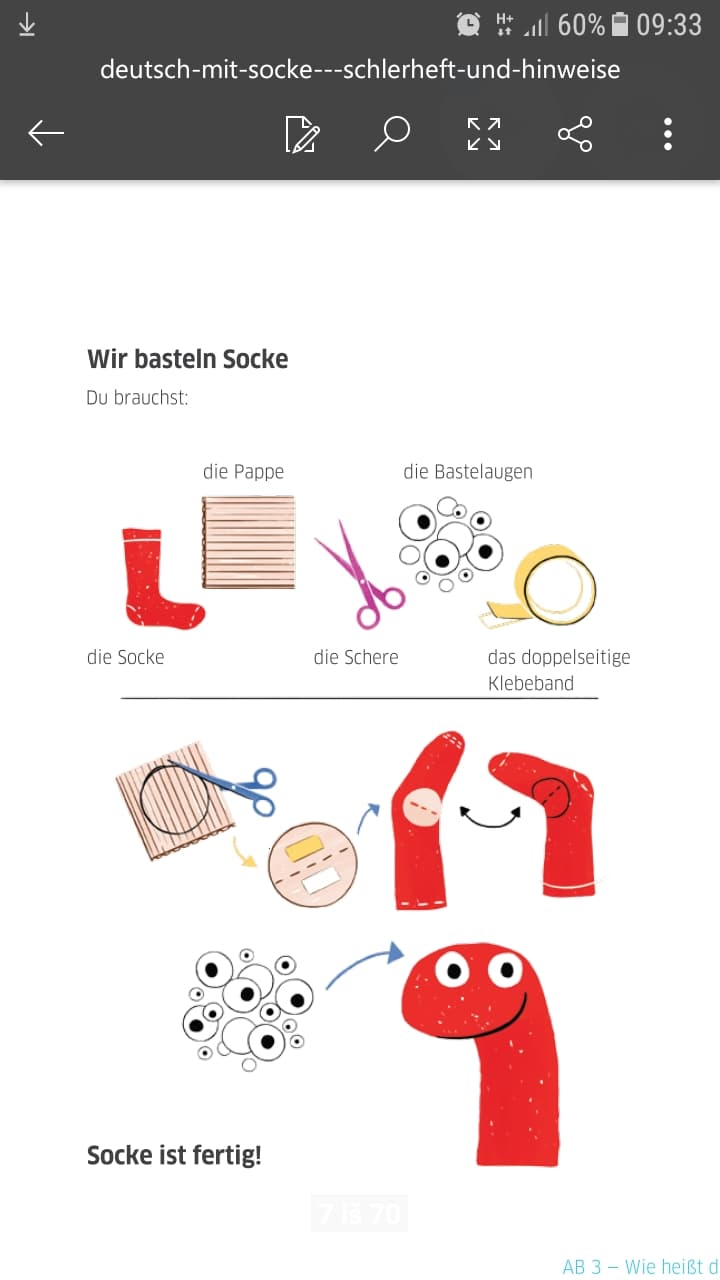 Kuo tu vardu ?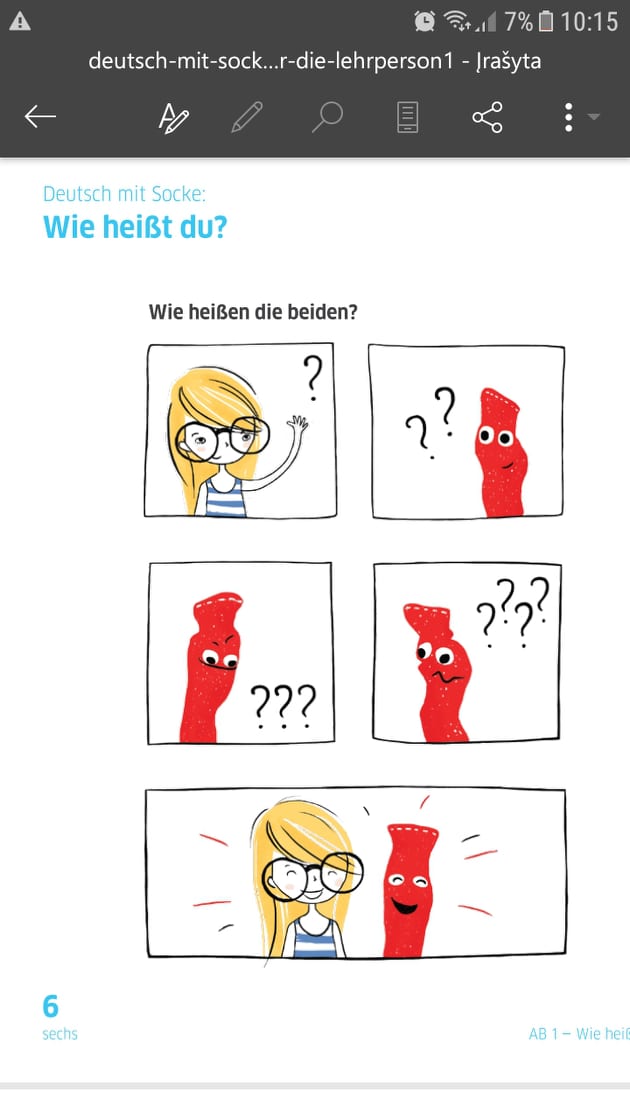 